          КАРАР                                                                       РЕШЕНИЕ20 июнь 2023й.                       № 273                               20 июня 2023г.О назначении выборов депутатов Совета сельского поселения Ижбердинский сельсовет муниципального района Кугарчинский район Республики Башкортостан 29 созыва	В связи с истечением срока полномочий депутатов Совета сельского поселения Ижбердинский сельсовет муниципального района Кугарчинский район Республики Башкортостан 28 созыва, руководствуясь статьей 10 Кодекса Республики Башкортостан о выборах, Совет сельского поселения Ижбердинский сельсовет муниципального района Кугарчинский район Республики Башкортостан РЕШИЛ:	1. Назначить на 10 сентября 2023 года выборы депутатов Совета сельского поселения Ижбердинский сельсовет муниципального района Кугарчинский район Республики Башкортостан 29 созыва.	2. Опубликовать настоящее решение в районных газетах «Кугарчинские вести» и «Мораҙым» 23 июня 2023 года.	3. Направить настоящее решение в территориальную избирательную комиссию муниципального района Кугарчинский район Республики Башкортостан.	Председатель Совета           сельского поселения	Ижбердинский сельсовет				Н.Б.ИбрагимовБАШҠОРТОСТАН РЕСПУБЛИКАҺЫКҮГӘРСЕН РАЙОНЫ МУНИЦИПАЛЬ РАЙОНЫНЫҢ ИШБИРҘЕ АУЫЛ СОВЕТЫ   АУЫЛ БИЛӘМӘҺЕ СОВЕТЫ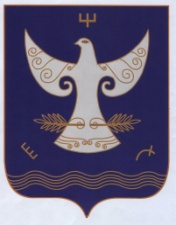 РЕСПУБЛИКА БАШКОРТОСТАНСОВЕТ  СЕЛЬСКОГО  ПОСЕЛЕНИЯ ИЖБЕРДИНСКИЙ  СЕЛЬСОВЕТ                МУНИЦИПАЛЬНОГО  РАЙОН А    КУГАРЧИНСКИЙ  РАЙОН        453344  Сапыҡ ауылы,  Үҙәк урам, 1Б              РЕСПУБЛИКА БАШКОРТОСТАНСОВЕТ  СЕЛЬСКОГО  ПОСЕЛЕНИЯ ИЖБЕРДИНСКИЙ  СЕЛЬСОВЕТ                МУНИЦИПАЛЬНОГО  РАЙОН А    КУГАРЧИНСКИЙ  РАЙОН        453344  Сапыҡ ауылы,  Үҙәк урам, 1Б              453344  д.Сапыково, ул.Центральная, 1Б 